________________________________________________________________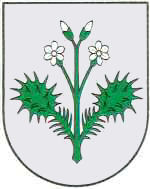 OPĆINA DUBRAVICAP  O  Z  I  V             kojim se pozivate na 16. sjednicu Općinskog vijeća Općine Dubravica koja će se održati u utorak 26. ožujka 2019. godine u prostoriji vijećnice Općine Dubravica s početkom u 19.00 sati.               Za sjednicu se predlaže sljedeći:DNEVNI  RED Usvajanje zapisnika 15. sjednice Općinskog vijeća Općine DubravicaObavijest Mandatne komisije o prestanku mirovanja mandata vijećnika Ignac Štrucla i davanje prisegeDonošenje Odluke o primanju na znanje Izvješća Općinskoga načelnika o svom radu za 2018. godinu, razdoblje od 01.07.2018. - 31.12. 2018. godineDonošenje Odluke o usvajanju Izvješća o izvršenju Plana gospodarenja otpadom Općine Dubravica za 2018. godinuDonošenje Odluke o prihvaćanju Godišnjeg plana održavanja Creta Dubravica za 2019. godinu s Izvješćem o provedenim aktivnostima u 2018. godini Donošenje Odluke o isplati jednokratne novčane pomoći povodom Uskrsnih blagdana socijalno ugroženim osobama s područja Općine DubravicaDonošenje Odluke o sanaciji i održavanju zaštićenog područja Cret DubravicaDonošenje Odluke o visini osnovice i koeficijenta za obračun plaće službenika i namještenika u Jedinstvenom upravnom odjelu Općine DubravicaDonošenje Odluke o dopuni Odluke o korištenju stare zgrade PŠ Dubravica za udruge i strankeDonošenje Odluke o izmjenama i dopunama Odluke o raspoređivanju sredstava za rad političkih stranaka zastupljenih u Općinskom vijeću Općine Dubravica u 2019. godiniDonošenje Zaključka o održavanju 7. Uskrsnog sajma u DubraviciDonošenje Zaključka o radovima malih vrijednosti po mjesnim odborimaZamolbe građanaInformacije i prijedloziRaznoKLASA: 021-05/19-01/2URBROJ: 238/40-02-19-1	     Dubravica, 22. ožujak 2019. godine                                                                           Predsjednik Općinskog vijeća	         Općine Dubravica 			 					Ivica Stiperski